PSP Bojana MihocekPonedjeljak, 12.4.2021. AKTIVNOST: PROSTORIJE U DOMUOPIS AKTIVNOSTI:PROMOTRI SLIKU I PRISJETI SE KOJE SVE PROSTORIJE IMAŠ U SVOM DOMUIMENUJ PROSTORIJE KOJE VIDIŠUZMI CRVENU BOJICU I SAM (ILI UZ POMOĆ RODITELJA) SPOJI NAZIVE PROSTORIJE SA SLIKOMPLAVOM BOJICOM ZAOKRUŽI GDJE SPAVAŠ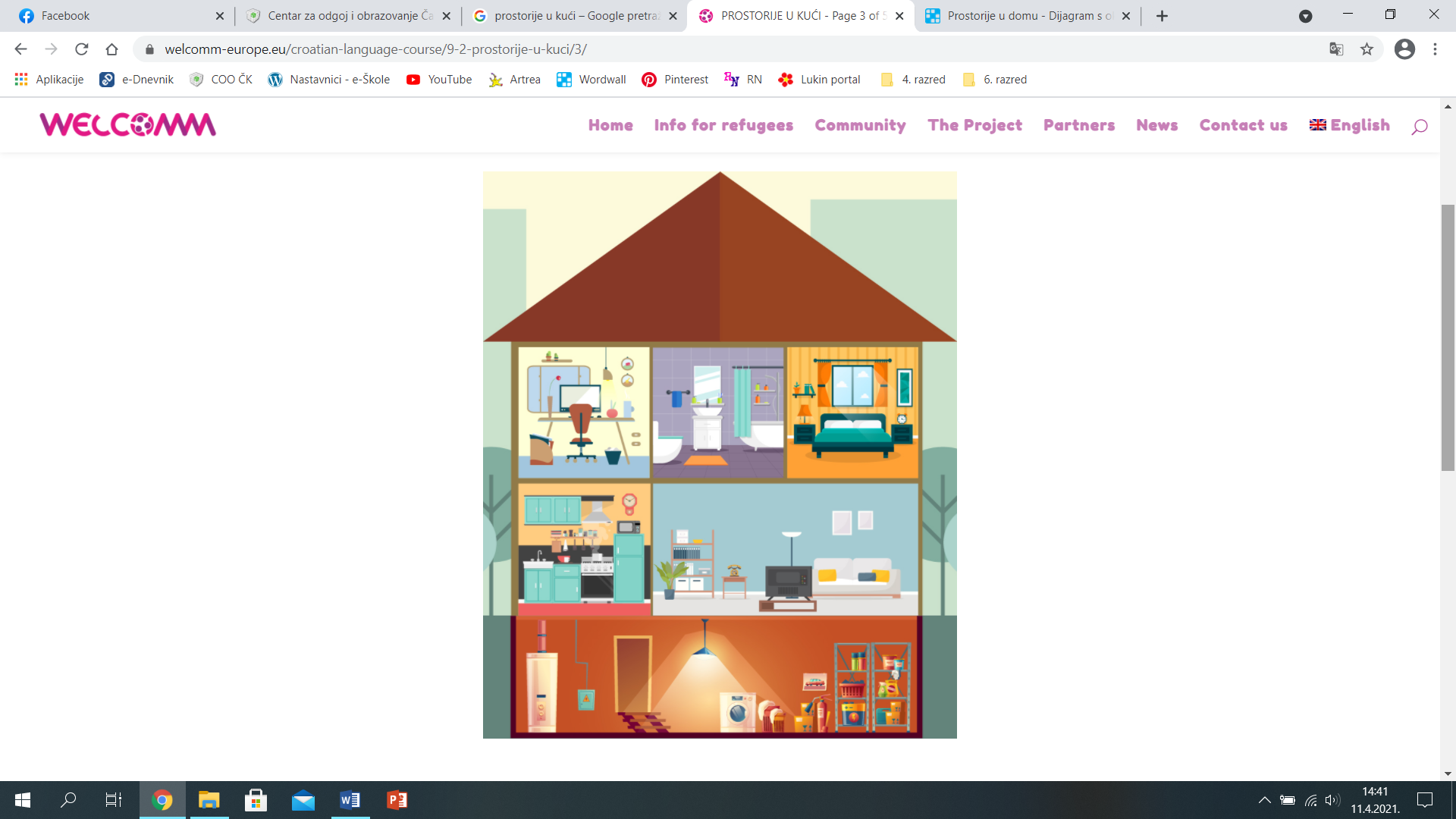 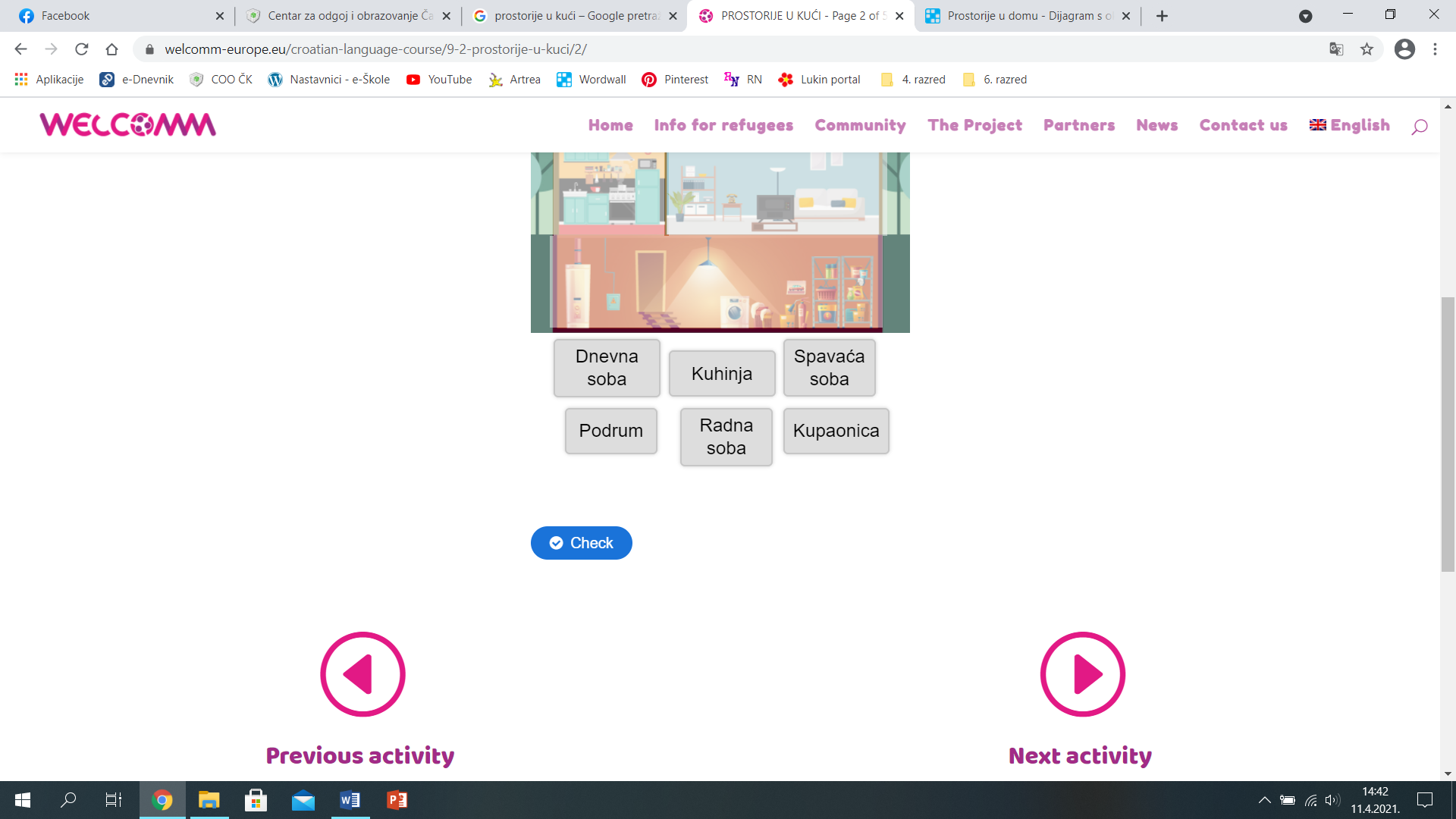 